МИНИСТЕРСТВО ОБРАЗОВАНИЯ ПРИМОРСКОГО КРАЯкраевое государственное автономноепрофессиональное образовательное учреждение«Дальнегорский индустриально-технологический колледж»МЕТОДИЧЕСКИЕ РЕКОМЕНДАЦИИ ПО ВЫПОЛНЕНИЮ КУРСОВОЙ РАБОТЫ/ПРОЕКТАПМ 00 Название модуля 000000 Название специальностиилиОП 00 Название дисциплины 000000 Название специальностиДЛЯ СТУДЕНТОВ ОЧНОЙ ФОРМЫ ОБУЧЕНИЯГород, годМетодические рекомендации печатаются по решению методического Совета КГА ПОУ «ДИТК» № 00 от 00.00.0000 г.Составитель: Фамилия, И.О., преподаватель СОКРАЩЕННОЕ НАЗВАНИЕ ОУ. Рецензент: Фамилия, И.О., преподаватель СОКРАЩЕННОЕ НАЗВАНИЕ ОУ.Методические рекомендации по выполнению курсовой работы/проекта являются частью учебно-методического комплекса (УМК) по дисциплине ОП 00 Название дисциплины или по ПМ 00 Название профессионального модуля.Методические рекомендации определяют цели, задачи, порядок выполнения, а также содержат требования к лингвистическому и техническому оформлению курсовой работы/проекта, практические советы по подготовке и прохождению процедуры защиты.Методические рекомендации адресованы студентам очной формы обучения.В электронном виде методические рекомендации размещены на файловом сервере колледжа по адресу: itk-dg.ru (в разделе Локальные акты - Методические рекомендации).Содержание1 ВВЕДЕНИЕ	42 ЦЕЛИ И ЗАДАЧИ КУРСОВОГО ПРОЕКТА	51.1 Цель курсового проектирования	51.2 Задачи курсового проектирования	52 СТРУКТУРА  КУРСОВОГО ПРОЕКТА/РАБОТЫ	63 ПОРЯДОК ВЫПОЛНЕНИЯ КУРСОВОЙ РАБОТЫ/ПРОЕКТА	93.1 Выбор темы	93.2 Получение индивидуального задания на курсовое проектирование	93.3 Составление плана подготовки курсового проекта	103.4 Подбор, изучение, анализ и обобщение материалов по выбранной теме	103.5 Разработка содержания курсового проекта	113.5.1 Разработка введения	113.5.2 Разработка основной части курсового проекта	143.5.3 Разработка заключения	143.5.4 Составление списка литературы	153.5.4 Общие требования к оформлению курсовой работы/ проекта	154 ТРЕБОВАНИЯ К ЛИНГВИСТИЧЕСКОМУ ОФОРМЛЕНИЮ КУРСОВОГО ПРОЕКТА	205 ПРОЦЕДУРА ЗАЩИТЫ КУРСОВОГО ПРОЕКТА	22Приложение 1	24Приложение 2	25Приложение 3	26Приложение 4	27Приложение 5	29Приложение 6	30Приложение 7	31Приложение 8 …………………………………………………………………………………..321 ВВЕДЕНИЕУважаемый студент!Курсовая работа/проект по дисциплине/профессиональному модулю указать название является одним из основных видов учебных занятий и формой контроля Вашей учебной работы.Курсовая работа - это творческая деятельность студента по изучаемой дисциплине/профессиональному модулю реферативного, практического или опытно-экспериментального характера.ИЛИКурсовой проект - это практическая деятельность студента по изучаемой дисциплине/профессиональному модулю конструкторского или технологического характера.Выполнение курсовой работы/проекта по дисциплине/профессиональному модулю указать название направлено на приобретение Вами практического опыта по систематизации полученных знаний и практических умений, формированию профессиональных (ПК) и общих компетенций (ОК).Выполнение курсовой работы/проекта осуществляется под руководством преподавателя дисциплины/профессионального модуля указать название. Результатом данной работы должна стать курсовая работа/проект, выполненная и оформленная в соответствии с установленными требованиями. Курсовая работа/проект подлежит обязательной защите.Настоящие методические рекомендации (МР) определяют цели и задачи, порядок выполнения, содержат требования к лингвистическому и техническому оформлению курсовой работы/проекта и практические советы по подготовке и прохождению процедуры защиты.Подробное изучение рекомендаций и следование им позволит Вам избежать ошибок, сократит время и поможет качественно выполнить курсовую работу/проект.Обращаем Ваше внимание, что если Вы получите неудовлетворительную оценку по курсовой работе/проекту, то Вы не будете допущены к квалификационному экзамену по профессиональному модулю или итоговой аттестации по дисциплине (удалить лишнее).Вместе с тем внимательное изучение рекомендаций, следование им и своевременное консультирование у Вашего руководителя поможет Вам без проблем подготовить, защитить курсовую работу/проект и получить положительную оценку.Консультации по выполнению курсовой работы/проекта проводятся как в рамках учебных часов в ходе изучения дисциплины/профессионального модуля, так и по индивидуальному графику.Желаем Вам успехов!2 ЦЕЛИ И ЗАДАЧИ КУРСОВОЙ РАБОТЫ/ПРОЕКТАВыполнение курсовой работы/проекта рассматривается как вид учебной работы по дисциплине или профессиональному модулю профессионального цикла (удалить лишнее) и реализуется в пределах времени, отведенного на её (его) изучение.Цель курсового проектированияВыполнение студентом курсовой работы (проекта) по дисциплине и/или профессиональному модулю (ПМ) (удалить лишнее) проводится с целью:Формирования умений: систематизировать полученные знания и практические умения по дисциплине или ПМ (удалить лишнее); проектировать производственные (социальные, юридические и т.п.) процессы или их элементы; осуществлять поиск, обобщать, анализировать необходимую информацию; разрабатывать мероприятия для решения поставленных в курсовой работе /курсовом проекте задач.Примечание для разработчика МР: умения уточняются в зависимости от вида профессиональной деятельности, по которому разработана программа ПМ.Формирования профессиональных компетенций / вида профессиональной деятельности:3. Формирования общих компетенций по специальности:Примечание для разработчиков МР. Уважаемые разработчики методических рекомендаций для студентов! В графе «Основные показатели оценки» необходимо отразить тот результат, который Вы планируете получить от студента в процессе подготовки, оформления и защиты курсовой работы. Обратите внимание, что КР (КП) выполняются по дисциплинампрофессионального цикла и/или профессионального модуля, а это означает, что содержание работы должно быть направлено на формирование ОК и ПК.Задачи курсового проектированияЗадачи курсового проектирования: поиск, обобщение, анализ необходимой информации; разработка материалов в соответствии с заданием на курсовую работу (курсовое проектирование); оформление курсовой работы/проекта в соответствии с заданными требованиями; выполнение графической или реальной части курсовой работы/проекта; подготовка и защита (презентация) курсовой работы/проекта.Примечание для разработчиков МР: в зависимости от вида профессиональной деятельности задачи курсового проектирования необходимо детализировать.2СТРУКТУРА КУРСОВОЙ РАБОТЫ/ПРОЕКТАСтруктура курсовой работыПо содержанию курсовая работа может носить реферативный, практический или опытно - экспериментальный характер. По объему курсовая работа должна быть не менее 25 - 30 страниц печатного текста.По структуре курсовая работа реферативного характера включает всебя: содержание; введение, в котором раскрывается актуальность и значение темы, формулируется цель работы; теоретическую часть, в которой дается описание истории вопроса, оценивается уровень разработанности проблемы в теории и практике посредством сравнительного анализа литературы; заключение, в котором содержатся выводы и рекомендации относительно возможностей использования материалов работы; список литературы; приложения.По структуре курсовая работа практического характера включает в себя: содержание; введение, в котором подчеркивается актуальность и значение темы, формулируются цели и задачи работы;основную часть, которая обычно состоит из двух разделов: в первом разделе содержатся теоретические основы разрабатываемой темы;- вторым разделом является практическая часть, которая представлена расчетами, графиками, таблицами, схемами, результатами исследования и т.п.; заключение, в котором содержатся выводы и рекомендации относительно возможностей практического применения материалов работы; список литературы; приложения.По структуре курсовая работа опытно-экспериментального характеравключает в себя: содержание; введение, в котором раскрывается актуальность и значение темы, определяются цели и задачи эксперимента; основную часть, которая обычно состоит из двух разделов:теоретические основы разрабатываемой темы, история вопроса, уровень разработанности проблемы в теории и практике;практическая часть, содержащая план проведения эксперимента, характеристики методов экспериментальной работы, обоснование выбранных методов, основные этапы эксперимента, обработка и анализ результатов опытно - экспериментальной работы; заключение, в котором содержатся выводы и рекомендации о возможности применения полученных результатов; список литературы; приложения.Структура курсового проектаПо содержанию курсовой проект может носить конструкторский, технологический или экономический характер. По структуре курсовой проект состоит из пояснительной записки и практической (графической) части.Пояснительная записка курсового проекта конструкторского характера включает в себя: титульный лист; задание; содержание; аннотацию, с кратким содержанием работ, выполненных в курсовом проекте; введение, в котором раскрывается актуальность и значение темы, формулируется цель; расчетную часть, содержащую расчеты по профилю специальности; описательную часть, в которой приводится описание конструкции и принцип работы спроектированного изделия, выбор материалов, технологические особенности его изготовления; организационно-экономическую часть; заключение, в котором содержатся выводы и рекомендации относительно возможностей использования материалов работы; список литературы; приложения.Пояснительная записка курсового проекта технологического характера включает в себя: титульный лист; задание; содержание; аннотацию с кратким содержанием работ, выполненных в курсовом проекте; введение, в котором раскрывается актуальность и значение темы, формулируется цель; описание узла или детали, на который/которую разрабатывается технологический процесс; описание спроектированной оснастки, приспособлений и т.п.; организационно-экономическую часть; заключение, в котором содержатся выводы и рекомендации относительно возможностей использования материалов работы; список литературы; приложения.Пояснительная записка курсового проекта экономического характера включает в себя: титульный лист; задание; содержание (оглавление); аннотацию, с кратким содержанием работ, выполненных в курсовом проекте; введение, в котором раскрывается актуальность и значение темы, формулируется цель; расчётную часть, содержащую расчеты капитальных вложений, прямых и косвенных затрат по объекту проектирования, калькуляцию себестоимости, расчёт доходов, прибыли, рентабельности проектируемых работ; заключение, в котором содержатся выводы и рекомендации относительно возможностей использования материалов проекта; список литературы; приложения.Рекомендуется, чтобы курсовой проект экономического характера был продолжением курсовых проектов конструкторского или технологического характера.Практическая часть курсового проекта как конструкторского, так и технологического характера может быть представлена чертежами, схемами, графиками, диаграммами, наглядными изображениями, слайд-презентациями или другими продуктами творческой деятельности в соответствии с выбранной темой.К пояснительной записке прилагается отзыв руководителя курсового проектирования.Объем пояснительной записки курсового проекта должен быть не менее 25 страниц печатного текста, объем графической части - 1,0 - 2,0 листа.При выполнении инновационных или реальных курсовых проектов структура и содержание технологической части могут изменяться преподавателем исходя из поставленных перед студентом задач.Примечание для разработчиков МР:при подготовке методическихрекомендаций по конкретной дисциплине или ПМ необходимо выбрать нужный вид курсовой работы (проекта), а лишнюю информацию удалить.3 ПОРЯДОК ВЫПОЛНЕНИЯ КУРСОВОЙ РАБОТЫ/ПРОЕКТАВыбор темыРаспределение и закрепление тем производит преподаватель. При закреплении темы соблюдается принцип:одна тема - один студент(Приложение 1).При закреплении темы Вы имеете право выбора по выполнению работы/проекта по той или иной теме из предложенного списка. Документальное закрепление тем производится посредством внесения Вашей фамилии в утвержденный заместителем директора по учебной работе перечень тем курсовых работ (проектов). Данный перечень тем курсовых работ (проектов) с конкретными фамилиями студентов хранится у преподавателя. Самостоятельно изменить тему Вы не можете.Примечание для разработчиков МР: примерная тематика курсовых работ (проектов) определяется преподавателем при разработке рабочих программ дисциплин и/или ПМ по специальности.Внимание! Темы курсовых работ/проектов должны быть ориентированы на содержание вида профессиональной деятельности (при написании курсовой работы /проекта по ПМ), либо на те профессиональные компетенции, которые указаны в качестве ориентиров для дисциплин во ФГОС СПО по специальности в графе «Коды формируемых компетенций» таблицы «Структура ОПОП СПО базовой подготовки».Уточнение тем курсовых работ производится преподавателем в течение 1-2 месяцев с момента начала преподавания по данной дисциплине/ПМ. Преподаватель разрабатывает перечень тем курсовых работ/проектов и представляет его на заседание ЦМК не позднее, чем за 4 месяца до защиты курсовой работы/проекта студентом. Перечень тем курсовых работ/проектов разрабатывается преподавателем на каждую группу отдельно.Перечень тем курсовых работ/проектов рассматривается на заседании ЦМК. Решение заседания ЦМК заносится в протокол. В перечне тем указывается номер протокола и дата заседания ЦМК.Рассмотренный на заседании ЦМК перечень тем курсовых работ/ проектов представляется на утверждение заместителя директора по УПР не позднее, чем за 4 месяца до ее (его) защиты студентом.Внимание! Перечень тем курсовых работ/проектов оформляется согласно форме, установленной в Положении об организации выполнения и защите курсовой работы/проекта.3.2 Получение индивидуального заданияПосле выбора темы курсовой работы/проекта преподаватель выдает Вам индивидуальное задание установленной формы.Обращаем внимание, что индивидуальное задание Вы должны получить не позднее, чем за 2 месяца до защиты курсовой работы/проекта.Примечание для разработчиков МР: срок разработки и выдачи заданий студентам должен быть не позднее, чем за 2 месяца до выполнения курсовой работы (проекта) студентом. Задание к курсовой работе/проекту готовится по форме, утвержденной в Положении об организации выполнения и защите курсовой работы/проекта.Составление плана подготовки курсовой работы/проектаВ самом начале работы очень важно вместе с руководителем составить план выполнения курсовой работы/проекта (Приложение 2). При составлении плана Вы должны вместе уточнить круг вопросов, подлежащих изучению и исследованию, структуру работы, сроки её выполнения, определить необходимую литературу. ОБЯЗАТЕЛЬНО составить рабочую версию содержания курсовой работы (проекта) по разделам и подразделам.Внимание! Во избежание проблем, при подготовке курсовой работы Вам необходимо всегда перед глазами иметь: Календарный план выполнения курсовой работы. График индивидуальных консультаций руководителя.Запомните: своевременное выполнение каждого этапа курсовой работы (проекта) - залог Вашей успешной защиты и гарантия допуска к квалификационному экзамену по ПМ и/или итоговой аттестации по дисциплине (удалить лишнее .Примечание для руководителей курсовой работы/проекта: данный этап имеет огромное значение для успешного выполнения студентами курсовой работы (проекта). Составление календарного плана выполнения курсовой работы(проекта) является обязательным условием начального этапа работы со студентами. Очень важно составить первый рабочий вариант содержания курсовой работы, который позже может детализироваться и уточняться. Помните: структура содержания курсовой работы должна соответствовать структуре курсовой работы реферативного, практического, опытно-экспериментального характера, либо структуре курсового проекта (конструкторского, технологического или экономического характера).Подбор, изучение, анализ и обобщение материаловпо выбранной темеПрежде чем приступить к разработке содержания курсовой работы/проекта, очень важно изучить различные источники (законы, ГОСТы, ресурсы Интернет, учебные издания и др.) по заданной теме.Процесс изучения учебной, научной, нормативной, технической и другой литературы требует внимательного и обстоятельного осмысления, конспектирования основных положений, кратких тезисов, необходимых фактов, цитат, что в результате превращается в обзор соответствующей книги, статьи или других публикаций.От качества Вашей работы на данном этапе зависит качество работы по факту её завершения.Внимание! При изучении различных источников очень важно все их фиксировать сразу. В дальнейшем данные источники войдут у Вас в список используемой литературы.Практический совет: создать в своем компьютере файл «Литература по КР» и постепенно туда вписывать исходные данные любого источника, который Вы изучали по теме курсовой работы /проекта. Чтобы не делать работу несколько раз, внимательно изучите требования к составлению списка источников и литературы (Приложение 4).Результат этого этапа курсовой работы/проекта - это сформированное понимание предмета исследования, логически выстроенная система знаний сущности самого содержания и структуры исследуемой проблемы.Итогом данной работы может стать необходимость отойти от первоначального плана, что, естественно, может не только изменить и уточнить структуру, но качественно обогатить содержание курсовой работы/проекта.Примечание для руководителей курсовой работы/проекта: данный этап выполнения курсовой работы/проекта требует от руководителей четкого инструктирования студентов по вопросам работы с различными источниками. Необходимо обратить их внимание на правильное составление списка источников и литературы, особенно, если студент впервые выполняет курсовую работу/проект. Совершенно бессмысленно демонстрировать своё недовольство качеством, объемом и структурой изученных студентом источников на момент чистового оформления работы.3.5 Разработка содержания курсовой работы/проектаКурсовая работа/проект имеет ряд структурных элементов: введение, теоретическая часть, практическая часть, заключение.Примечание для разработчиков МР: структурные элементы необходимо перечислить в зависимости от характера курсовой работы/проекта.Разработка введенияВо-первых, во введении следует обосновать актуальность избранной темы курсовой работы/проекта, раскрыть ее теоретическую и практическую значимость, сформулировать цели и задачи работы (Приложение 3).Во-вторых, во введении, а также в той части работы, где рассматривается теоретический аспект данной проблемы, автор должен дать, хотя бы кратко, обзор литературы, изданной по этой теме.Введение должно подготовить читателя к восприятию основного текста работы. Оно состоит из обязательных элементов, которые необходимо правильно сформулировать. В первом предложении называется тема курсовой работы.Актуальность исследования (почему это следует изучать?) Актуальность исследования рассматривается с позиций социальной и практической значимости. В данном пункте необходимо раскрыть суть исследуемой проблемы и показать степень ее проработанности в различных трудах (юристов, экономистов, техников и др. в зависимости от ВПД). Здесь же можно перечислить источники информации, используемые для исследования. (Информационная база исследования может быть вынесена в первую главу).Примечание для разработчиков МР: при создании методических рекомендаций для студентов обратите их внимание на вид профессиональной деятельности (ВПД), который согласно ФГОС по специальности отражает содержание курсовой работы/проекта.Цель исследования (какой результат будет получен?) Цель должна заключаться в решении исследуемой проблемы путем ее анализа и практической реализации. Цель всегда направлена на объект.Проблема исследования (что следует изучать?) Проблема исследования показывает осложнение, нерешенную задачу или факторы, мешающие её решению. Определяется 1 - 2 терминами.Объект исследования (что будет исследоваться?). Объект предполагает работу с понятиями. В данном пункте дается определение экономическому явлению, на которое направлена исследовательская деятельность. Объектом может быть личность, среда, процесс, структура, хозяйственная деятельность предприятия (организации).Предмет исследования (как, через что будет идти поиск?) Здесь необходимо дать определение планируемым к исследованию конкретным свойствам объекта или способам изучения экономического явления. Предмет исследования направлен на практическую деятельность и отражается через результаты этих действий.Гипотеза исследования (что не очевидно в исследовании?).Возможная структура гипотезы: утверждение значимости проблемы. догадка (свое мнение) «Вместе с тем...». предположение «Можно...». доказательство «Если...».Задачи исследования (как идти к результату?), пути достижения цели. Задачи соотносятся с гипотезой. Определяются они исходя из целей работы. Формулировки задач необходимо делать как можно более тщательно, поскольку описание их решения должно составить содержание глав и параграфов работы. Как правило, формулируются 3-4 задачи.Перечень рекомендуемых задач: «На основе теоретического анализа литературы разработать...» (ключевые понятия, основные концепции). «Определить... » (выделить основные условия, факторы, причины, влияющие на объект исследования). «Раскрыть... » (выделить основные условия, факторы, причины, влияющие на предмет исследования). «Разработать... » (средства, условия, формы, программы). «Апробировать...» (что разработали) и дать рекомендации...Методы исследования (как исследовали?): дается краткое перечисление методов исследования через запятую без обоснования.Теоретическая и практическая значимость исследования (что нового, ценного дало исследование?).Теоретическая значимость исследования не носит обязательного характера. Наличие сформулированных направлений реализации полученных выводов и предложений придает работе большую практическую значимость.При написании можно использовать следующие фразы: результаты исследования позволят осуществить...; будут способствовать разработке...; позволят совершенствовать..Структура работы - это завершающая часть введения (что в итоге в работе/проекте представлено).В завершающей части в назывном порядке перечисляются структурные части работы/проекта, например: «Структура работы соответствует логике исследования и включает в себя введение, теоретическую часть, практическую часть, заключение, список литературы, 5 приложений».Здесь допустимо дать развернутую структуру курсовой работы/проекта и кратко изложить содержание глав. (Чаще содержание глав курсовой работы излагается в заключении).Таким образом, введение должно подготовить к восприятию основного текста работы.Краткие комментарии по формулированию элементов введения представлены в таблице 1.Комментарии по формированию элементов введенияПримечание для разработчиков МР: по данному разделу методических рекомендаций ОБЯЗАТЕЛЬНО надо в приложении привести пример введения какой-нибудь реальной курсовой работы/проекта в сокращенном варианте. Данный раздел очень труден для студентов, и простое перечисление им необходимых элементов введения не даёт сколько-нибудь положительных результатов.Примечание для руководителей курсовой работы/проекта: данный раздел - своеобразный тест для руководителей курсовых работ/проектов, поэтому сначала сами хорошо разберитесь в особенностях методологии курсового проектирования, а затем консультируйте студентов.Помните, что предмет и объект исследования заключены в названии темы!Разработка основной части курсовой работы/проектаОсновная часть обычно состоит из двух разделов: в первом содержатся теоретические основы темы; дается история вопроса, уровень разработанности вопроса темы в теории и практике посредством сравнительного анализа литературы.В теоретической части рекомендуется излагать наиболее общие положения, касающиеся данной темы, а не вторгаться во все проблемы в глобальном масштабе. Теоретическая часть предполагает анализ объекта исследования и должна содержать ключевые понятия, историю вопроса, уровень разработанности проблемы в теории и практике. Излагая содержание публикаций других авторов, необходимо обязательно давать ссылки на них с указанием номеров страниц этих информационных источников.Вторым разделом является практическая часть, которая должна носить сугубо прикладной характер. В ней необходимо описать конкретный объект исследования, привести результаты практических расчетов и направления их использования, а также сформулировать направления совершенствования. Для написания практической части, как правило, используются материалы, собранные Вами в ходе производственной практики.В тех случаях, если Вы не располагаете такими материалами, теоретические положения курсовой работы следует иллюстрировать данными Госкомстата, центральной и местной периодической печати и т.д. Сбор материалов для данной главы не следует принимать как простой набор показателей за соответствующие плановые и отчетные периоды. Важно глубоко изучить наиболее существенные с точки зрения задач курсовой работы стороны и особенности.Примечание для разработчиков МР: по данному разделу методических рекомендаций необходима конкретизация в зависимости от характера курсовой работы (реферативная, практическая, опытно-экспериментальная работа), либо от характера курсового проекта (конструкторский проект, технологический, экономический).Комментарии по содержанию теоретической и практической частей определяются в зависимости от профиля специальности и темы курсовой работы/проекта.Рекомендуется расписать для студентов, что конкретно необходимо отразить в первой, второй, третьей главах. Важно указать на необходимость оформления ссылок в тексте, на литературу и приложения.Для студентов ВАЖНО дать примерную структуру практической части.Разработка заключенияПо окончанию исследования подводятся итоги по теме. Заключение носит форму синтеза полученных в работе результатов. Его основное назначение - резюмировать содержание работы, подвести итоги проведенного исследования. В заключении излагаются полученные выводы и их соотношение с целью исследования, конкретными задачами, гипотезой, сформулированными во введении.Проведенное исследование должно подтвердить или опровергнуть гипотезу исследования. В случае опровержения гипотезы даются рекомендации по возможному совершенствованию деятельности в свете исследуемой проблемы.Составление списка источников и литературыВ список источников и литературы включаются источники, изученные Вами в процессе подготовки работы, в т.ч. те, на которые Вы ссылаетесь в тексте курсовой работы/проекта.Внимание! Список используемой литературы оформляется в соответствии с правилами, предусмотренными государственными стандартами (Приложение 4).Список используемой литературы должен содержать 15 - 20 источников (не менее 10 книг и 10-15 материалов периодической печати), с которыми работал автор курсовой работы/ проекта.Список используемой литературы включает в себя: нормативные правовые акты; научную литературу и материалы периодической печати; практические материалы.Источники размещаются в алфавитном порядке. Для всей литературы применяется сквозная нумерация.При ссылке на литературу в тексте курсовой работы/проекте следует записывать не название книги (статьи), а присвоенный ей в указателе «Список литературы» порядковый номер в квадратных скобках. Ссылки на литературу нумеруются по ходу появления их в тексте записки. Применяется сквозная нумерация.Примечание для	разработчиков МР:составобязательныхинформационных источников указывается в зависимости от характера курсовой работы/проекта.Очень важно в методические рекомендации для студентов включать в качестве приложения фрагмент списка используемой литературы, соответствующей профилю подготовки!Общие требования к оформлению курсовой работы/проекта3.5.5.1 Оформление текстового материалаТекстовая часть работы должна быть представлена в компьютерном варианте на бумаге формата А4. Шрифт - TimesNewRoman, размер шрифта - 14, полуторный интервал, выравнивание по ширине. Страницы должны иметь поля (рекомендуемые): левое - 3; правое - 1,5 см, верхнее - 2; нижнее - 2,5; межсимвольный интервал - обычный. Объем курсовой работы/проекта - 25-30 страниц, объем дипломной работы/проекта должен составлять 55-70 страниц. Все страницы работы должны быть подсчитаны, начиная с титульного листа и заканчивая последним приложением. Нумерация страниц должна быть сквозная, начиная с введения и заканчивая последним приложением. Номер страницы ставится на середине листа верхнего поля.Весь текст работы/проекта должен быть разбит на составные части. Разбивка текста производится делением его на разделы (главы) и подразделы (параграфы). В содержании работы/проекта не должно быть совпадения формулировок названия одной из составных частей с названием самой работы, а также совпадения названий глав и параграфов. Названия разделов (глав) и подразделов (параграфов) должны отражать их основное содержание и раскрывать тему работы/проекта.При делении работы/проекты на разделы (главы) их обозначают порядковыми номерами - арабскими цифрами без точки и записывают с абзацного отступа. При необходимости подразделы (параграфы) могут делиться на пункты. Номер пункта должен состоять из номеров раздела (главы), подраздела (параграфа) и пункта, разделённых точками. В конце номера раздела (подраздела), пункта (подпункта) точку не ставят.Если раздел (глава) или подраздел (параграф) состоит из одного пункта, он также нумеруется. Пункты при необходимости, могут быть разбиты на подпункты, которые должны иметь порядковую нумерацию в пределах каждого пункта, например: 4.2.1.1, 4.2.1.2, 4.2.1.3 и т. д.Каждый пункт, подпункт и перечисление записывают с абзацного отступа. Разделы (главы), подразделы (параграфы) должны иметь заголовки. Пункты, как правило, заголовков не имеют. Наименование разделов (глав) должно быть кратким и записываться в виде заголовков (в красную строку) жирным шрифтом, без подчеркивания и без точки в конце. Заголовки должны четко и кратко отражать содержание разделов (глав), подразделов (параграфов), пунктов.В основной части работы/проекта должны присутствовать таблицы, схемы, графики с соответствующими ссылками и комментариями.В работе/проекте должны применяться научные и специальные термины, обозначения и определения, установленные соответствующими стандартами, а при их отсутствии - общепринятые в специальной и научной литературе. Если принята специфическая терминология, то перед списком литературы должен быть перечень принятых терминов с соответствующими разъяснениями. Перечень включают в содержание работы (Приложение 7).Оформление иллюстрацийВсе иллюстрации, помещаемые в работу/проект, должны быть тщательно подобраны, ясно и четко выполнены. Рисунки и диаграммы должны иметь прямое отношение к тексту, без лишних изображений и данных, которые нигде не поясняются. Количество иллюстраций в работе/проекте должно быть достаточным для пояснения излагаемого текста. Иллюстрации следует размещать как можно ближе к соответствующим частям текста. На все иллюстрации должны быть ссылки в тексте работы/проекта. Наименования, приводимые в тексте и на иллюстрациях, должны быть одинаковыми.Ссылки на иллюстрации разрешается помещать в скобках в соответствующем месте текста, без указания см. (смотри). Ссылки на ранее упомянутые иллюстрации записывают, сокращенным словом смотри, например, см. рисунок 3.Размещаемые в тексте иллюстрации следует нумеровать арабскими цифрами, например: Рисунок 1, Рисунок 2 и т.д. Допускается нумеровать иллюстрации в пределах раздела (главы). В этом случае номер иллюстрации должен состоять из номера раздела (главы) и порядкового номера иллюстрации, например Рисунок 1.1.Надписи, загромождающие рисунок, чертеж или схему, необходимо помещать в тексте или под иллюстрацией.Общие правила представления формулВ формулах и уравнениях условные буквенные обозначения, изображения или знаки должны соответствовать обозначениям, принятым в действующих государственных стандартах. В тексте перед обозначением параметра дают его пояснение, например:Временное сопротивление разрыву аВ.При необходимости применения условных обозначений, изображений или знаков, не установленных действующими стандартами, их следует пояснять в тексте или в перечне обозначений.Формулы и уравнения располагают на середине строки, а связывающие их слова (следовательно, откуда и т.п.) - в начале строки. Например:Из условий неразрывности находимQ = 2 rvr(6)Так както     (7)Для основных формул и уравнений, на которые делаются ссылки, вводят сквозную нумерацию арабскими цифрами. Промежуточные формулы и уравнения, применяемые для вывода основных формул и упоминаемые в тексте, допускается нумеровать строчными буквами латинского или русского алфавита.Нумерацию формул и уравнений допускается производить в пределах каждого раздела двойными числами, разделенными точкой, обозначающими номер раздела и порядковый номер формулы или уравнения, например: (2.3), (3.12) и т.д.Номера формул и уравнений пишут в круглых скобках у правого края страницы на уровне формулы или уравнения.Пример.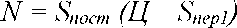 где N- критический объём выпуска, шт.;5пост - постоянные затраты в себестоимости продукции, руб;Ц - цена единицы изделия, руб;8пер1 - переменные затраты на одно изделие, руб.Переносы части формул на другую строку допускаются на знаках равенства, умножения, сложения вычитания и на знаках соотношения ( >, <, <, >). Не допускаются переносы при знаке деления (:).Порядок изложения математических уравнений такой же, как и формул.Оформление таблицЦифровой материал, как правило, оформляют в виде таблиц. Название таблицы должно отражать её содержание, быть точным и кратким. Лишь в порядке исключения таблица может не иметь названия.Таблицы в пределах всей записки нумеруют арабскими цифрами сквозной нумерацией, перед которыми записывают слово Таблица. Допускается нумеровать таблицы в пределах раздела. В этом случае номер таблицы состоит из номера раздела и порядкового номера таблицы, разделенных точкой.Пример.Предельные величины разброса угловой скорости автомобилей, %Таблица 2На все таблицы должны быть ссылки в тексте, при этом слово таблица в тексте пишут полностью, например: в таблице 4.Таблицу, в зависимости от ее размера, помещают под текстом, в котором впервые дана ссылка на нее, или на следующей странице, а при необходимости, в приложении. Допускается помещать таблицу вдоль стороны листа.Если строки или графы таблицы выходят за формат страницы, ее делят на части, помещая одну часть под другой, при этом в каждой части таблицы повторяют ее шапку и боковик.При переносе таблицы на другой лист (страницу), шапку таблицы повторяют и над ней указывают: Продолжение таблицы 5. Название таблицы помещают только над первой частью таблицы.В графах таблиц не допускается проводить диагональные линии с разноской заголовков вертикальных глав по обе стороны диагонали.Основные заголовки следует располагать в верхней части шапки таблицы над дополнительными и подчиненными заголовками вертикальных граф. Заголовки граф, как правило, записывают параллельно строкам таблицы. При необходимости допускается перпендикулярное расположение заголовков граф.Все слова в заголовках и надписях шапки и боковика таблицы пишут полностью, без сокращений. Допускаются лишь те сокращения, которые приняты в тексте, как при числах, так и без них. Следует избегать громоздкого построения таблиц с «многоэтажной» шапкой. Все заголовки надо писать по возможности просто и кратко.Если в графе таблицы помещены значения одной и той же физической величины, то обозначение единицы физической величины указывают в заголовке (подзаголовке) этой графы. Числовые значения величин, одинаковые для нескольких строк, допускаетсяуказывать один раз (см. таблицы 3,4)Таблица 3НАЗВАНИЕ ТАБЛИЦЫТаблица 4НАЗВАНИЕ ТАБЛИЦЫПримечание к таблице помещают сразу под ней, выполняют курсивным шрифтом и сопровождают надписью: «Примечание к таблице...» с указанием номера этой таблицы.Примечание для разработчиков МР: в 	методическиерекомендации, подготовленные для студентов по конкретной специальности, в зависимости от характера курсовой работы/проекта необходимо включать только те требования, которые необходимо знать студентам. Обращаем внимание, что не следует перегружать студентов лишней информацией.Убирайте лишнее и добавляйте необходимое!!!Оформление приложенийВ приложениях курсовой работы/проекта помещают материал, дополняющий основной текст.Приложениями могут быть: графики, диаграммы; таблицы большого формата, статистические данные; фотографии, процессуальные (технические) документы и/или их фрагменты и т.д. Приложения оформляют как продолжение основного текста напоследующих листах или в виде самостоятельного документа.В основном тексте на все приложения должны быть даны ссылки. Приложения располагают в последовательности ссылок на них в тексте. Каждое приложение должно начинаться с нового листа (страницы) с указанием в правом верхнем углу страницы слова Приложение и номера.Приложения обозначают арабскими цифрами, за исключением цифры 0.Обозначение приложений римскими цифрами не допускается.Приложение должно иметь заголовок, который записывают с прописной буквы отдельной строкой.ВНИМАНИЕ! Выполненная курсовая работа/проект сдается руководителю на проверку.Проверку, составление письменного отзыва и прием курсовой работы (проекта) осуществляет преподаватель дисциплины вне расписания учебных занятий.Перед сдачей работы Вы должны проверить соблюдение всех необходимых требований по ее содержанию и оформлению. Несоблюдение требований может повлиять на оценку или курсовая работа/проект может быть возвращена для доработки, а также повторного выполнения.Руководитель работы/проекта может предусмотреть досрочную защиту курсовой работы/проекта.4. ТРЕБОВАНИЯ К ЛИНГВИСТИЧЕСКОМУ ОФОРМЛЕНИЮ КУРСОВОЙ РАБОТЫ/ПРОЕКТАКурсовая работа/проект должна быть написана логически последовательно, литературным языком. Повторное употребление одного и того же слова, если это возможно, допустимо через 50 - 100 слов. Не должны употребляться как излишне пространные и сложно построенные предложения, так и чрезмерно краткие лаконичные фразы, слабо между собой связанные, допускающие двойные толкования и т. д.При написании курсовой работы/проекта не рекомендуется вести изложение от первого лица единственного числа: «я наблюдал», «я считаю», «по моему мнению» и т. д. Корректнее использовать местоимение «мы». Допускаются обороты с сохранением первого лица множественного числа, в которых исключается местоимение «мы», то есть фразы строятся с употреблением слов «наблюдаем», «устанавливаем», «имеем». Можно использовать выражения «на наш взгляд», «по нашему мнению», однако предпочтительнее выражать ту же мысль в безличной форме, например:изучение педагогического опыта свидетельствует о том, что ...,на основе выполненного анализа можно утверждать ...,проведенные исследования подтвердили.;представляется целесообразным отметить;-установлено, что;делается вывод о.;следует подчеркнуть, выделить;-можно сделать вывод о том, что;необходимо рассмотреть, изучить, дополнить;в работе рассматриваются, анализируются...При написании курсовой работы необходимо пользоваться языкомнаучного изложения. Здесь могут быть использованы следующие слова и выражения: для указания на последовательность развития мысли и временную соотнесенность:прежде всего, сначала, в первую очередь;во-первых, во-вторых и т. д.;затем, далее, в заключение, итак, наконец;до сих пор, ранее, в предыдущих исследованиях, до настоящего времени;в последние годы, десятилетия; для сопоставления и противопоставления:однако, в то время как, тем не менее, но, вместе с тем;как., так и.;с одной стороны., с другой стороны, не только., но и;по сравнению, в отличие, в противоположность; для указания на следствие, причинность:таким образом, следовательно, итак, в связи с этим;отсюда следует, понятно, ясно;это позволяет сделать вывод, заключение;свидетельствует, говорит, дает возможность;в результате; для дополнения и уточнения:помимо этого, кроме того, также и, наряду с., в частности;главным образом, особенно, именно; для иллюстрации сказанного:например, так;проиллюстрируем сказанное следующим примером, приведем пример;подтверждением выше сказанного является; для ссылки на предыдущие высказывания, мнения, исследования и т.д.:было установлено, рассмотрено, выявлено, проанализировано;как говорилось, отмечалось, подчеркивалось;аналогичный, подобный, идентичный анализ, результат;по мнению Х, как отмечает Х, согласно теории Х; для введения новой информации:рассмотрим следующие случаи, дополнительные примеры;перейдем к рассмотрению, анализу, описанию;остановимся более детально на.;следующим вопросом является...;еще одним важнейшим аспектом изучаемой проблемы является.; для выражения логических связей между частями высказывания:как показал анализ, как было сказано выше;на основании полученных данных;проведенное исследование позволяет сделать вывод;резюмируя сказанное;дальнейшие перспективы исследования связаны с..Письменная речь требует использования в тексте большого числа развернутых предложений, включающих придаточные предложения, причастные и деепричастные обороты. В связи с этим часто употребляются составные подчинительные союзы и клише:поскольку, благодаря тому что, в соответствии с.;в связи, в результате;при условии, что, несмотря на.;наряду с., в течение, в ходе, по мере.Необходимо определить основные понятия по теме исследования, чтобы использование их в тексте курсовой работы/проекта было однозначным. Это означает: то или иное понятие, которое разными учеными может трактоваться по-разному, должно во всем тексте данной работы от начала до конца иметь лишь одно, четко определенное автором курсовой работы значение.В курсовой работе/проекте должно быть соблюдено единство стиля изложения, обеспечена орфографическая, синтаксическая и стилистическая грамотность в соответствии с нормами современного русского языка.5 ПРОЦЕДУРА ЗАЩИТЫ КУРСОВОЙ РАБОТЫ/ПРОЕКТАКурсовая работа/проект, выполненная с соблюдением рекомендуемых требований, оценивается и допускается к защите. Защита должна производиться до начала экзамена по дисциплине и/или профессионального модуля.Процедура защиты курсовой работы/проекта включает в себя: выступление студента по теме и результатам работы не должно превышать 10 мин, ответы на вопросы членов комиссии, в которую входят преподаватели дисциплин профессионального цикла и/или междисциплинарных курсов профессионального модуля.Также в состав комиссии могут входить: методист, мастера производственного обучения. На защиту могут быть приглашены преподаватели и студенты других специальностей.При подготовке к защите Вам необходимо:внимательно прочитать содержание отзыва руководителя работы/проекта,внести необходимые поправки, сделать необходимые дополнения и/или изменения; обоснованно и доказательно раскрыть сущность темы курсовой работы/проекта; обстоятельно ответить на вопросы членов комиссии.ПОМНИТЕ, что окончательная оценка за курсовую работу/проект выставляется комиссией после защиты.Работа оценивается дифференцированно с учетом качества ее выполнения, содержательности Вашего выступления и ответов на вопросы во время защиты.Результаты защиты оцениваются по четырехбалльной системе: «отлично», «хорошо», «удовлетворительно», «неудовлетворительно». Положительная оценка по той дисциплине/профессиональному модулю, по которой предусматривается курсовая работа/проект, выставляется только при условии успешной сдачи курсовой работы/проекта на оценку не ниже «удовлетворительно».Если Вы получили неудовлетворительную оценку по курсовой работе/проекту, то не допускаетесь к квалификационному экзамену по профессиональному модулю. Также по решению комиссии Вам может быть предоставлено право доработки работы/проекта в установленные комиссией сроки и повторной защиты.К защите курсовой работы/проекта предъявляются следующие требования: Глубокая теоретическая проработка исследуемых проблем на основе анализа экономической литературы. Умелая систематизация цифровых данных в виде таблиц и графиков с необходимым анализом, обобщением и выявлением тенденций развития исследуемых явлений и процессов.Критический подход к изучаемым фактическим материалам с целью поиска направлений совершенствования деятельности.Аргументированность выводов, обоснованность предложений и рекомендаций.Логически последовательное и самостоятельное изложение материала.Оформление материала в соответствии с установленными требованиями. Обязательное наличие отзыва руководителя на курсовую работу/проект.Для выступления на защите необходимо заранее подготовить и согласовать с руководителем тезисы доклада и иллюстративный материал.При составлении тезисов необходимо учитывать ориентировочное время доклада на защите, которое составляет 8-10 минут. Доклад целесообразно строить не путем изложения содержания работы по главам, а по задачам, то есть, раскрывая логику получения значимых результатов. В докладе обязательно должно присутствовать обращение к иллюстративному материалу, который будет использоваться в ходе защиты работы. Объем доклада должен составлять 7-8 страниц текста в формате Word, размер шрифта 14, полуторный интервал. Рекомендуемые структура, объем и время доклада приведены в таблице 5.Таблица 5Структура, объем и время докладаВ качестве иллюстраций используется презентация, подготовленная в программе «PowerPoint». Также иллюстрации можно представлять на 4-5 страницах формата А4, отражающих основные результаты, достигнутые в работе, и согласованные с содержанием доклада. Иллюстрации должны быть пронумерованы и названы.В случае неявки на защиту по уважительной причине, Вам будет предоставлено право на защиту в другое время.В случае неявки на защиту по неуважительной причине, Вы получаете неудовлетворительную оценку.Приложение 1Пример оформления перечня тем курсовых работ/проектов Примерный перечень тем курсовых работ/проектов Хххххххххххххххххх. Хххххххххххххххххх. Хххххххххххххххххх. Хххххххххххххххххх. Хххххххххххххххххх. Хххххххххххххххххх.Примечание для разработчиков МР: количество тем должно быть больше или равно количеству студентов. Темы должны ежегодно обновляться.Форма календарного плана выполнения курсовой работы/проекта Приложение 2МИНИСТЕРСТВО ОБРАЗОВАНИЯ ПРИМОРСКОГО КРАЯкраевое государственное автономноепрофессиональное образовательное учреждение«Дальнегорский индустриально-технологический колледж»КАЛЕНДАРНЫЙ ПЛАНвыполнения курсовой работы/проектаСтудентом ____  курса	 ______ группы________________________________	Ф.И.О.По теме ____________________________________________________________________________________________________________________________Студент	подпись	И.О.	Фамилия00.00.0000 г.Руководитель	подпись	И.О.	Фамилия00.00.0000 г.Приложение 3Пример разработки введения курсовой работы/ проектаТема «Хххххххххххххххххххххххххххххххххххх» ВведениеАктуальность темы определяется тем, что хххххххххххххххххххх текст хххххххххххххххххххххххх.Выше изложенное в целом на теоретико-методологическом уровне определило проблему настоящего исследования:выявлениехххххххххххххххх текст ххххххххххххххххххх.Недостаточная разработанность указанной проблемы и ее большая практическая значимость хххххххххххххххххх текст хххххххххххххххх, определили тему исследования: «Х текст хххххххххх».Цель исследования: ххххххххххххххххх текст ххххххххххххххххххх.Объект исследования: ххххххххххххххххх текст хххххххххххххххххх.Предмет исследования: ххххххххххххххххх текст ххххххххххххххххх.Гипотеза исследования: ххххххххххххххххх текст хххххххххххххххх, если:ххххххххххххххххх текст ххххххххххххххххххх;ххххххххххххххххх текст ххххххххххххххххххх; ххххххххххххххххх текст ххххххххххххххххххх.Задачи исследования:Ххххххххххххххххх текст ххххххххххххххххххх.Ххххххххххххххххх текст ххххххххххххххххххх. Ххххххххххххххххх текст ххххххххххххххххххх.Теоретическая значимость:Практическая значимость: Методы исследования:Примечание для разработчиков МР: данное приложение должно соответствовать характеру курсовой работы/проекта.Приложение 4Требования по оформлению списка источников и литературы Книга с указанием одного, двух и трех авторовФамилия, И.О. одного автора (или первого). Название книги: сведения, относящиеся к заглавию (то есть сборник, руководство, монография, учебник и т.д.) / И.О. Фамилия одного (или первого), второго, третьего авторов; сведения о редакторе, составителе, переводчике. - Сведения о переиздании (например: 4е изд., доп. и перераб.). - Место издания: Издательство, год издания. - количество страниц.Пример:1. 1. Бураев Ю.В. Безопасность жизнедеятельности на транспорте: учеб. Дне студентов высших учебных заведений / Ю.В. Бураев - М.: Академия 2004.-288 с.Книги, имеющие более трех авторов Коллективные монографииНазвание книги: сведения, относящиеся к заглавию / И.О. Фамилия одного автора с добавлением слов [и др.]; сведения о редакторе, составителе, переводчике. - Сведения о произведении (например: 4-е изд., доп. и перераб.). - Место издания: Издательство, год издания. - Количество страниц.Пример:1. Ремонт электрооборудования автомобилей / И.Д. Ландсберг [и др.].-М.: Транспорт, 1981.-317 с., ил.Сборник статей, официальных материаловПример: Автомобили УАЗ 451М и УАЗ 452. Устройство и обслуживание: сборник / сост. И.А. Давыдов. - М. Транспорт, 2000. - 269 с. ГАЗ-3307,	3309.	Руководство	по эксплуатации, техническомуобслуживанию и ремонту. - М. Транспорт, 2007. - 186 с.Многотомное издание. Том из многотомного изданияПример: Толковый словарь русского языка: в 4 т. / под ред. Д.Н. Ушакова. - М.: Астрель, 2000. - 4 т. Регионы России : в 2 т. / отв. ред. В.И. Галицин. - М.: Госкомстат, 2000. - Т.1. - 87 с.Описание электронных ресурсов Твердый носительФамилия И.О. автора (если указаны). Заглавие (название) издания [Электронный ресурс]. - Место издания: Издательство, год издания. - Сведения о носителе (CD-Rom,DVD-Rom)Пример:1. Техническое обслуживание и ремонт автомобильного транспорта: лекции для студентов. 4 курс [Электронный ресурс]. - М., 2007. - Электрон. опт. диск (CD-Rom).Сетевой электронный ресурсФамилия И.О. автора (если указаны). Название ресурса [Электронный ресурс]. - Место издания: Издательство, год издания (если указаны). - адрес локального сетевого ресурса (дата просмотра сайта или последняя модификация документа).Пример:Ремонт автомобилей и двигателей [Электронный ресурс]:. Учебно- методический. компьютер. курс - Саратов: Корпорация "Диполь", 2008Наиболее часто употребляемые сокращения слов и словосочетаний в библиографическом описании документовВ названии места издания:Москва - М.Санкт - Петербург - СПб.Ростов-на-Дону - Ростов н/Д.Ленинград - Л.Название других городов приводится полностью.В продолжающихся и сериальных изданиях:Труды-Тр.Известия - Изв.Серия - Сер.Том - Т.Часть-Ч.Выпуск - Вып.Приложение 5Пример оформления списка источников и литературы в соответствии с профилем специальности и характером курсовой работы/проектаСписок источников и литературыпо теме «Название темы» ХхххххххххххххххххххххххххххХхххххххххххххххххххххххххххПриложение 6Форма титульного листа курсовой работы/проектаМИНИСТЕРСТВО ОБРАЗОВАНИЯ ПРИМОРСКОГО КРАЯкраевое государственное автономноепрофессиональное образовательное учреждение«Дальнегорский индустриально-технологический колледж»КУРСОВАЯ РАБОТА НАЗВАНИЕ КУРСОВОЙ РАБОТЫ/ПРОЕКТАКОД дисциплины/модуля. НАЗВАНИЕ ДИСЦИПЛИНЫ/ ПРОФЕССИОНАЛЬНОГО МОДУЛЯКОД. НАЗВАНИЕ СПЕЦИАЛЬНОСТИСтудент	подпись	И.О. Фамилия00.00.0000 г.Оценка выполнения и защиты курсовой работы		Руководитель	подпись	И.О. Фамилия00.00.0000 г.Дальнегорск, 20__ годПриложение 7Пример оформления содержания курсовой работы/проектаСОДЕРЖАНИЕ Приложение 8Форма задания на курсовое проектированиеМИНИСТЕРСТВО образования Приморского краякраевое государственное автономноепрофессиональное образовательное учреждение«Дальнегорский индустриально-технологический колледж»З А Д А Н И Ена выполнение курсового проекта ПМ.01 Участие в проектировании сетевой инфраструктурыМДК 01.01 Организация, принципы построения и функционирования компьютерных сетейСтудент (ка)    _____________________________________КГА ПОУ «ДИТК»                         Группа № 000Специальность 00.00.00ХХХХХХХХХХХХХХХХХХХХХХХХКвалификация: _________________________________ (по ФГОС)Тема задания: _____________________________________________________________________________________________________________________________________________Пояснительная запискаВведениеТермины, определения и сокращения1 Теоретическая часть1.1 Характеристика объекта исследования1.2 Организационная структура объекта исследования1.3 Цели, задачи, особенности функционирования  объекта исследования1.4 Особенности  информационной системы объекта исследования1.5 Обоснование необходимости создания компьютерной сети1.6 Требования, предъявляемые к компьютерной сети организацииВывод2 Практическая часть:2.1 Архитектура локальной вычислительной сети2.2 Аппаратные компоненты локальной вычислительной сети2.3 Стандарт построения локальной вычислительной сети2.4 Структура локальной вычислительной сети2.5 План помещений (поэтажный)2.6 Физическая и логическая схемы сети2.7 Обоснование размещения рабочих мест и оборудования2.7 Кабельные соединения (кабельный журнал)2.8 Сетевое программное обеспечение2.9 Настройка сети2.10 Расчет стоимости сетиВыводЗаключениеСписок литературыПриложение 1Приложение 2Графическая частьОрганизационная структура учреждения План помещений (поэтажный)Аппаратные компоненты сетиФизическая схема локальной вычислительной сетиЛогическая схема локальной вычислительной сетиСтоимость создания локальной вычислительной сетиМатериалы, используемые для защиты проекта:ДокладЭлектронная презентацияСписок источников и литературыСтандартыГОСТ Р 53246-2008 Информационные технологии (ИТ). Системы кабельные структурированные. Проектирование основных узлов системы. Общие требования.ГОСТ 29099-91 Сети вычислительные локальные. Термины и определения.Книги одного и более авторовГагарина, Л. Г. Основы компьютерных сетей : учебное пособие /    Б. Д. Виснадул, С. А. Лупин, С. В. Сидоров, П. Ю. Чумаченко ; под ред. Л. Г. Гагариной. – М. : ФОРУМ ; ИНФРА-М, 2015. – 227 с.Олифер В., Компьютерные сети. Принципы, технологии, протоколы: учебник / В. Олифер, Н. Олифер. – 5 изд. – СПб. : Питер, 2016. – 958 с. Таненбаум Э., Компьютерные сети / Э.Таненбаум, Д. Уэзеролл. – 5 изд. – СПб. : Питер, 2016. – 992 с.Электронные ресурсы Кондратенко С., Новиков Ю. Основы локальных сетей [Электронный ресурс]: учебно-методический курс. – ИНТУИТ. Национальный открытый университет. – Режим доступа:https://www.intuit.ru/studies/courses/57/57/lecture/1702Олифер В., Олифер Н. Основы сетей передачи данных [Электронный ресурс]: учебный курс. –  Интуит. Национальный открытый университет. – Режим доступа: https://www.intuit.ru/studies/courses/1/1/infoСмирнова Е.Е.,  Построение коммутируемых компьютерных сетей [Электронный ресурс]: учебный курс. – ИНТУИТ. Национальный открытый университет.
– Режим доступа:  https://www.intuit.ru/studies/courses/3591/833/infoСрок сдачи студентом законченной работы     «__»  ________  20____  г.Дата выдачи задания                                           «_____»  _______ 20____  г.Руководитель КП___________________________  _____________  ___________________		                               должность                                 подпись                 	  ФИО	Задание получил    ________________   _________________________                                 подпись студента                           ФИОНазвание ПКОсновные показатели оценки результата (ПК)Название ОКОсновные показатели оценки результата (ПК)Элементы введенияКомментарии к формулировкеАктуальность темыПочему это следует изучать?Раскрыть суть исследуемой проблемы и показать степень ее проработанности.Цель исследованияКакой результат будет получен?Должна заключаться в решении исследуемой проблемы путем ее анализа и практической реализации.Объект исследованияЧто будет исследоваться?Дать определение явлению или проблеме, на которое направлена исследовательская деятельность.Предмет исследованияКак и через что будет идти поиск?Дать определение планируемым к исследованию конкретным свойствам объекта или способам изучения явления или проблемы.Гипотеза исследованияЧто неочевидно в исследовании?Утверждение значимости проблемы, предположение, доказательство возможного варианта решения проблемы.Задачи работыКак идти к результату?Определяются исходя из целей работы и в развитие поставленных целей. Формулировки задач необходимо делать как можно более тщательно, поскольку описание их решения должно составить содержание глав и параграфов работы. Рекомендуется сформулировать 3 - 4 задачи.Методы исследованияКак изучали?Краткое перечисление методов через запятую без обоснования.Теоретическая и практическая значимость исследованияЧто нового, ценного дало исследование?Формулировка теоретической и практической значимости не носит обязательного характера. Наличие сформулированных направлений реализации полученных выводов и предложений придает работе большую практическую значимость.Структура работы (завершающая часть введения)Что в итоге в работе/проекте представлено.Краткое изложение перечня и/или содержания глав работы/проекта.Категория автомобиляБоковое ускорение автомобиля wy, м/с2Боковое ускорение автомобиля wy, м/с2Боковое ускорение автомобиля wy, м/с2Категория автомобиля124M1103080M2,  N1102060M3,  N2,  N31010-Условный проходDy, в ммDLL1L2Масса, кг, не более1234565016013052560016085195210525600170Тип изолятораНоминальное напряжение, ВНоминальный ток, АПНР-6/4006400ПНР-6/8006800ПНР-6/9006900№ СтруктураОбъемВремя1.Представление темы работы.до 1,5 страницдо 2 минут2.Актуальность темы.до 1,5 страницдо 2 минут3.Цель работы.до 1,5 страницдо 2 минут4.Постановка задачи, результаты ее решения и сделанные выводы (по каждой из задач, которые были поставлены для достижения цели курсовой работы/ проекта).до 6 страницдо 7 минут5.Перспективы и направления дальнейшего исследования данной темы.до 0,5 страницыдо 1 минуты№этапаработыСодержание этапов работыПлановыйсроквыполненияэтапаПланируемый объем выполнения этапа, %ОтметкаовыполненииэтапаНазвание глав, разделовСтр.ВведениеГЛАВА 1. ХХХХХХХХХХХХХХХХХХХХХХХХХХХХХХХХХХХХХХХХХХХХХХХХХХХХХХХХХХХХХХХХХХХХХХХХХХХХххххххххххххххххххххххххххххххххххххххххххххххХххххххххххххххххххххххххххххххххххххххххххххххГЛАВА 2. ХХХХХХХХХХХХХХХХХХХХХХХХХХХХХХХХХХХХХХХХХХХХХХХХХХХХХХХХХХХХХХХХХХХХХХХХХХХххххххххххххххххххххххххххххххххххххххххххххххххХххххххххххххххххххххххххххххххххххххххххххххххххЗаключениеСписок источников и литературыПриложение 1. ХхххххххххххххххххххххххххххххххххххххххххххххПриложение 2. ХхххххххххххххххххххххххххххххххххххххххххххххПриложение 3. ХхххххххххххххххххххххххххххххххххххххххххххххПриложение 4. Хххххххххххххххххххххххххххххххххххххххххххххх